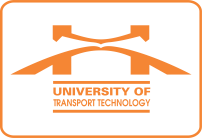 (Đang tiếp tục cập nhật)Ngày, thángThời gianĐịa điểm - Nội dungChủ trìThứ Hai11/6SángThứ Hai11/6ChiềuThứ Ba12/6Sáng
8h30Nội dung: Gặp mặt, tuyên dương khen thưởng các cháu học sinh là con CB-VC-NLĐ phân hiệu Hà Nội đạt thành tích trong học tập và rèn luyện năm học 2017-2018. Chi tiết Chương trìnhThành phần: Ban Nữ công; Chủ tịch Công đoàn bộ phận; các cháu học sinh và phụ huynh.Mời: Ban Giám hiệu, Chủ tịch HĐT, Lãnh đạo các đơn vị.Địa điểm: Hội trường tầng 4 Thư việnCông đoàn TrườngThứ Ba12/6ChiềuThứ Tư13/6SángThứ Tư13/6ChiềuThứ Năm14/6SángThứ Năm14/6ChiềuThứ Sáu15/6Sáng
9h00Nội dung: Tập huấn và phổ biến quy chế thi tuyển sinh cao học đợt 1 năm 2018  Đối với cán bộ coi thi: Tập huấn nghiệp vụ;Đối với thi sinh dự thi: Nghe phổ biến quy chế thi tuyển sinh Cao học và nhận thẻ dự thi.Thành phần: Cán bộ coi thi và thí sinh dự thi tuyển sinh cao học đợt 1 năm 2018.Địa điểm: Hội trường tầng 4 Thư viện.Phòng Sau đại họcThứ Sáu15/6Chiều14h00Nội dung: Nghe báo cáo về công tác chuẩn bị Hội nghị KHCN tháng 8/2018, tháng 11/2018 và Cigos2019.Thành phần: Các PHT, Phòng KHCN-HTQT, các thành viên liên quan (Phòng KHCN-HTQT mời).Địa điểm: Phòng họp tầng 3, nhà H3.Hiệu trưởngThứ Bảy16/6Sáng
7h00Nội dung: Thi tuyển sau đại học đợt 1 năm 2018.Thành phần: Hội đồng tuyển sinh và các cán bộ coi thi.Địa điểm: Nhà A1 - Phân hiệu Hà Nội.Chủ tịch HĐTSThứ Bảy16/6Chiều13h00Nội dung: Thi tuyển sau đại học đợt 1 năm 2018.Thành phần: Hội đồng tuyển sinh và các cán bộ coi thi.Địa điểm: Nhà A1 - Phân hiệu Hà Nội.Chủ tịch HĐTSChủ nhật17/6Sáng
7h00Nội dung: Thi tuyển sau đại học đợt 1 năm 2018.Thành phần: Hội đồng tuyển sinh và các cán bộ coi thi.Địa điểm: Nhà A1 - Phân hiệu Hà Nội.Chủ tịch HĐTSChủ nhật17/6Chiều